ГОСТ 1477-93
(ИСО 4766-84)МЕЖГОСУДАРСТВЕННЫЙ СТАНДАРТВИНТЫ УСТАНОВОЧНЫЕ
С ПЛОСКИМ КОНЦОМ И ПРЯМЫМ
ШЛИЦЕМ КЛАССОВ ТОЧНОСТИ А и ВТехнические условияИздание официальноеМЕЖГОСУДАРСТВЕННЫЙ совет
ПО СТАНДАРТИЗАЦИИ, МЕТРОЛОГИИ И СЕРТИФИКАЦИИМинскПредисловиеРАЗРАБОТАН Госстандартом РоссииВНЕСЕН Техническим секретариатом Межгосударственного совета по стандартизации, мет-
рологии и сертификацииПРИНЯТ Межгосударственным советом по стандартизации, метрологии и сертификации
21 октября 1993 г.За принятие проголосовали:Постановлением Комитета Российской Федерации по стандартизации, метрологии и серти-
фикации от 02.06.94 № 160 межгосударственный стандарт ГОСТ 1477—93 введен в действие в
качестве государственного стандарта Российской Федерации с 1 января 1995 г.ВЗАМЕН ГОСТ 1477-84ПЕРЕИЗДАНИЕ. Декабрь 2006 г.© ИПК Издательство стандартов, 1995
© Стандартинформ, 2007Настоящий стандарт не может быть полностью или частично воспроизведен, тиражирован и
распространен на территории Российской Федерации в качестве официального издания без разре-
шения Федерального агентства по техническому регулированию и метрологииМЕЖГОСУДАРСТВЕННЫЙ СТАНДАРТВИНТЫ УСТАНОВОЧНЫЕ С ПЛОСКИМ КОНЦОМ И ПРЯМЫМ
ШЛИЦЕМ КЛАССОВ ТОЧНОСТИ А и ВТехнические условияFlat-point straight slotted set screws.
Product grades A and B. SpecificationsMKC 21.060.10
ОКП 16 5000Дата введения 95—01—01Настоящий стандарт распространяется на установочные винты с плоским концом и прямым
шлицем, классов точности А и В с номинальным диаметром d от 1,0 до 12 мм.Требования настоящего стандарта являются обязательными.Дополнительные требования, отвечающие потребностям экономики страны, выделены курси-
вом.Размеры1.1 Размеры винтов должны соответствовать указанным на рисунке и в таблице 1.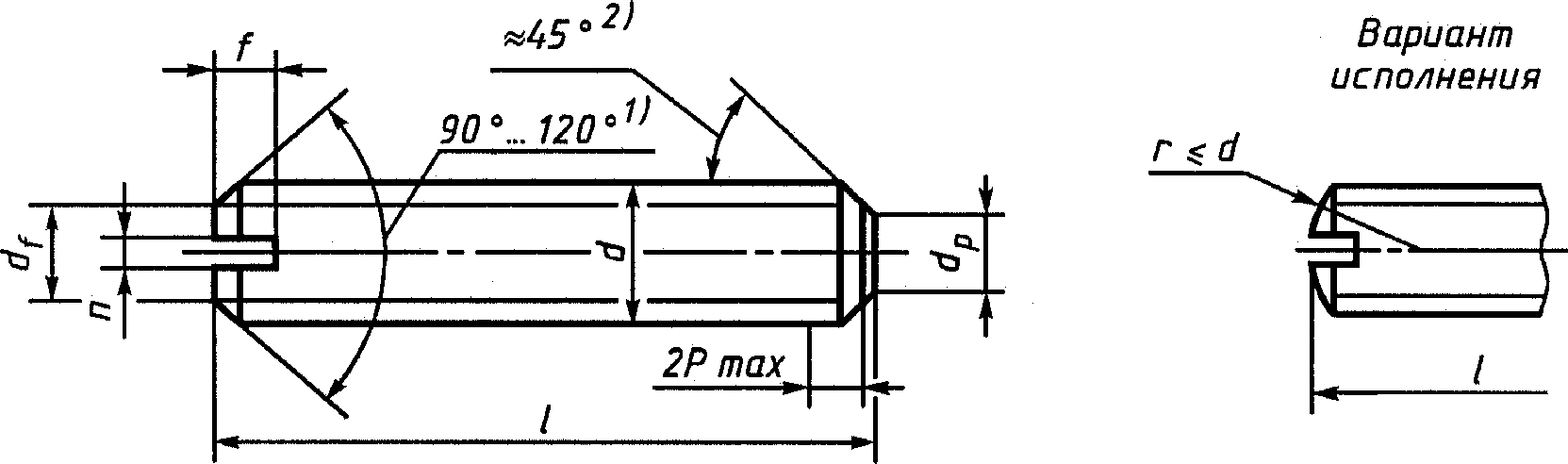 Издание официальноеТаблицаВ миллиметрах1 Размеры, заключенные в скобки, применять не рекомендуется.1.2 Теоретическая масса винтов указана в приложении.Технические требованияВинты должны изготовляться в соответствии с требованиями, указанными в таблице 2.
Таблица 2ОбозначениеПримеры условного обозначенияУстановочный винт с плоским концом и прямым шлицем класса точности В, диаметром резьбы
d = 10 мм, с полем допуска 6g, длиной I = 25 мм, класса прочности 14W, без покрытия:Винт М10 - 6gx25.14R ГОСТ 1477-93То же, класса точности А, класса прочности 45Н, из стали 40Х, с химическим окисным покрытием,
пропитанным маслом:Винт А.М10 - 6gx25.45R.40K.05 ГОСТ 1477-93
То же, из латуни ЛС59-1, без покрытия:Винт А.М10 — 6g х 25.32.ЛС 59-1 ГОСТ 1477-93ПРИЛОЖЕНИЕ(справочное)Таблица 3 — Масса винтовПримечание — Для определения массы винтов, изготовленных из других материалов, значения
массы, указанные в таблице, должны быть умножены на коэффициент: 0,356 — для алюминиевого сплава;
0,97 — для бронзы; 1,08 — для латуни.ИНФОРМАЦИОННЫЕ ДАННЫЕССЫЛОЧНЫЕ НОРМАТИВНО-ТЕХНИЧЕСКИЕ ДОКУМЕНТЫРедактор Р.Г. Говердовская
Технический редактор Н.С. Гришанова
Корректор М.В. Бучная
Компьютерная верстка И.А. НалейкинойПодписано в печать 15.01.2007. Формат 60 х 84*/8- Бумага офсетная. Гарнитура Таймс.
Печать офсетная. Уел. печ.л. 0,93. Уч.-изд.л. 0,60. Тираж 96 экз. Зак. 28. С 3571.ФГУП «Стандартинформ», 123995 Москва, Гранатный пер., 4.
www.gostinfo.ru	info@gostinfo.ruНабрано во ФГУП «Стандартинформ» на ПЭВМ.Отпечатано в филиале ФГУП «Стандартинформ» — тип. «Московский печатник», 105062 Москва, Лялин пер., 6.Наименование государстваНаименование национального органа по стандартизацииРеспублика БеларусьБелстандартРеспублика КыргызстанКыргызстандартРеспублика МолдоваМолдовастандартРоссийская ФедерацияГосстандарт РоссииРеспублика ТаджикистанТаджикстандартТуркменистанТуркменглавгосинспекцияУкраинаГосстандарт УкраиныНоминальный диаметр
резьбы dНоминальный диаметр
резьбы dНоминальный диаметр
резьбы dНоминальный диаметр
резьбы dНоминальный диаметр
резьбы d11,21,622,53(3,5)*45681012Шаг резьбы РШаг резьбы РШаг резьбы РШаг резьбы РШаг резьбы Р0,250,250,350,40,450,50,60,70,811,251,51,75dfВнутренний диаметр резьбыВнутренний диаметр резьбыВнутренний диаметр резьбыВнутренний диаметр резьбыВнутренний диаметр резьбыВнутренний диаметр резьбыВнутренний диаметр резьбыВнутренний диаметр резьбыВнутренний диаметр резьбыВнутренний диаметр резьбыВнутренний диаметр резьбыВнутренний диаметр резьбыВнутренний диаметр резьбыdне менеене менее0,350,350,550,751,251,751,952,253,23,75,26,648,14рне болеене более0,60,60,811,522,22,53,545,578,5номин.номин.0,20,20,250,250,40,40,50,60,811,21,62пне менеене менее0,260,260,310,310,460,460,560,660,861,061,261,662,06не болеене более0,40,40,450,450,60,60,70,811,21,511,912,31tне менеене менее0,40,40,560,640,720,80,961,121,281,622,42,8tне болеене более0,520,520,740,840,951,051,211,421,6322,533,6/‘Класс точностиКласс точностиКласс точностиКласс точности/‘ААВВно-неме-небо-неме-небо-неелеенеелее21,82,21,52,52,52,32,72332,83,22,53,51	1	43,764,243,44,654,765,244,45,665,766,245,46,687,718,297,258,75Г-109,7110,299,2510,75\~1211,6512,3511,112,9СтандартныедлиныСтандартныедлиныСтандартныедлины(14)13,6514,3513,114,91615,5816,4215,116,9(18)17,5818,4217,118,92019,5820,4218,9521,05(22)21,5822,4220,9523,052524,5825,4223,9526,05(28)27,5828,4227,9529,053029,5830,4228,9531,053534,535,533,7536,254039,540,538,7541,254544,545,543,7546,255049,550,548,7551,255554,455,653,556,56059,460,658,561,5МатериалМатериалСтальКоррозионно-стойкаястальЦветные сплавыРезьбаПоле допуска6g6g6gРезьбаСтандартыГОСТ 16093, ГОСТ 24705ГОСТ 16093, ГОСТ 24705ГОСТ 16093, ГОСТ 24705МеханическиесвойстваКласс прочности
или группа
материала14Н, 22Н
33 Н, 45Н21-2631-35МеханическиесвойстваСтандартыГОСТ 25556ГОСТ 1759.0ГОСТ 1759.0ДопускиКласс точностиА, ВА, ВА, ВДопускиСтандартыГОСТ 1759.1ГОСТ 1759.1ГОСТ 1759.1Окончательная обработка
поверхности изделияОкончательная обработка
поверхности изделияГладкаяТребования к гальванопокрытиям по ГОСТ 9.301, ГОСТ 9.303
Винты должны изготовляться с покрытиями: цинковым
хроматированным, никелевым, окисным, пропитанным маслом,
фосфатным, пропитанным маслом или без покрытия.
Допускается применять другие виды покрытий по
согласованию между изготовителем и потребителем.ГладкаяТребования к гальванопокрытиям по ГОСТ 9.301, ГОСТ 9.303
Винты должны изготовляться с покрытиями: цинковым
хроматированным, никелевым, окисным, пропитанным маслом,
фосфатным, пропитанным маслом или без покрытия.
Допускается применять другие виды покрытий по
согласованию между изготовителем и потребителем.ГладкаяТребования к гальванопокрытиям по ГОСТ 9.301, ГОСТ 9.303
Винты должны изготовляться с покрытиями: цинковым
хроматированным, никелевым, окисным, пропитанным маслом,
фосфатным, пропитанным маслом или без покрытия.
Допускается применять другие виды покрытий по
согласованию между изготовителем и потребителем.ПриемкаПриемкаПравила приемки — ГОСТ 17769Правила приемки — ГОСТ 17769Правила приемки — ГОСТ 17769Методы контроляМетоды контроляРазмеры, отклонения формы и расположения поверхностей —
ГОСТ 1759.1Размеры, отклонения формы и расположения поверхностей —
ГОСТ 1759.1Размеры, отклонения формы и расположения поверхностей —
ГОСТ 1759.1Методы контроляМетоды контроляДефекты поверхности — ГОСТ 1759.2Дефекты поверхности — ГОСТ 1759.2Дефекты поверхности — ГОСТ 1759.2Методы контроляМетоды контроляГОСТ 25556Механические свойстве
ГОСТ 1759.01ГОСТ 1759.0Маркировка и упаковкаМаркировка и упаковкаГОСТ 1759.0, ГОСТ 18160ГОСТ 1759.0, ГОСТ 18160ГОСТ 1759.0, ГОСТ 18160Длина /,ММТеоретическая масса 1000 шт. стальных винтов, кг, =, при номинальном диаметре резьбы d, ммТеоретическая масса 1000 шт. стальных винтов, кг, =, при номинальном диаметре резьбы d, ммТеоретическая масса 1000 шт. стальных винтов, кг, =, при номинальном диаметре резьбы d, ммТеоретическая масса 1000 шт. стальных винтов, кг, =, при номинальном диаметре резьбы d, ммТеоретическая масса 1000 шт. стальных винтов, кг, =, при номинальном диаметре резьбы d, ммТеоретическая масса 1000 шт. стальных винтов, кг, =, при номинальном диаметре резьбы d, ммТеоретическая масса 1000 шт. стальных винтов, кг, =, при номинальном диаметре резьбы d, ммТеоретическая масса 1000 шт. стальных винтов, кг, =, при номинальном диаметре резьбы d, ммТеоретическая масса 1000 шт. стальных винтов, кг, =, при номинальном диаметре резьбы d, ммТеоретическая масса 1000 шт. стальных винтов, кг, =, при номинальном диаметре резьбы d, ммТеоретическая масса 1000 шт. стальных винтов, кг, =, при номинальном диаметре резьбы d, ммТеоретическая масса 1000 шт. стальных винтов, кг, =, при номинальном диаметре резьбы d, ммТеоретическая масса 1000 шт. стальных винтов, кг, =, при номинальном диаметре резьбы d, ммДлина /,ММ11,21,622,53(3,5)4568101220,0070,0100,0200,0302,50,0100,0140,0260,0400,06030,0120,0180,0300,0490,0780,10840,0160,0240,0420,0680,1080,1520,2100,26150,0530,0860,1380,1960,2900,3390,46960,0650,1050,1680,2400,3600,4160,5930,84080,0880,1420,2280,3280,5100,5710,8401,1932,039100,1800,2890,4160,6600,7261,0881,5452,6754,101120,3490,5040,8200,8811,3351,8983,3125,1127,480(14)0,5930,9701,0361,5822,2513,9496,1108,934160,6811,0201,1911,8302,6044,5867,11310,390(18)1,2701,3452,0772,9565,2238,12411,843201,4201,5002,3243,3095,8599,12113,301(22)2,0292,5723,6626,49610,13314,752252,9434,1917,45111,63216,933(28)4,7208,40613,14419,124305,0739,04314,14220,5713510,63516,65224,2124012,22719,16227,8414521,67231,4845024,18235,1135543,5006048,840Обозначение НТД, на который дана ссылкаНомер разделаГОСТ 9.301-86ГОСТ 9.303-84ГОСТ 1759.0-87ГОСТ 1759.1-82ГОСТ 1759.2-82ГОСТ 16093-2004ZГОСТ 17769-83ГОСТ 18160-72ГОСТ 24705-2004ГОСТ 25556-82